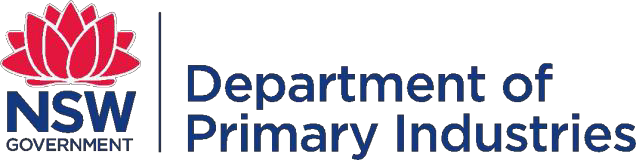 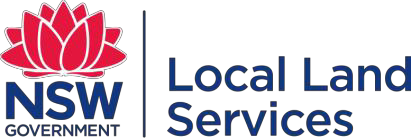 Record of MovementAbaloneI,		       Leave place of originDescription of consignment Declaration I hereby declare that all information contained in this record is true and accurate. A copy of the completed form must be emailed to abalone.import@dpi.nsw.gov.au before time of export.This information is collected by the collecting agency identified in this form in relation to its functions under the Biosecurity Act 2015. This agency/s and Regional NSW may use and disclose this information as reasonably necessary for the purpose of performing biosecurity risk functions under, or reasonably contemplated by, the Biosecurity Act 2015.pursuant to Biosecurity (Abalone viral ganglioneuritis) Control Order (No 3) 2021 make the following record of movement:  Name of responsible personMovement Date     /     /     All the abalone in the consignment must not have been in contact with live abalone, or water that has held live abalone, from any other location as per Schedule 1 to the Biosecurity (Abalone Viral Ganglioneuritis) Control Order (No 3) 2021 (Control Order).All the abalone in the consignment must not have been in contact with live abalone, or water that has held live abalone, from any other location as per Schedule 1 to the Biosecurity (Abalone Viral Ganglioneuritis) Control Order (No 3) 2021 (Control Order).All the abalone in the consignment must not have been in contact with live abalone, or water that has held live abalone, from any other location as per Schedule 1 to the Biosecurity (Abalone Viral Ganglioneuritis) Control Order (No 3) 2021 (Control Order).All the abalone in the consignment must not have been in contact with live abalone, or water that has held live abalone, from any other location as per Schedule 1 to the Biosecurity (Abalone Viral Ganglioneuritis) Control Order (No 3) 2021 (Control Order).Species Weight No of Abalone in consignment (optional)Freight companyConsignment numberOrigin of abalone Origin of abalone Origin of abalone The abalone land-based farm must have undertaken the accreditation surveillance and testing program described in Schedule 2 to the Control Order.The abalone land-based farm must have undertaken the accreditation surveillance and testing program described in Schedule 2 to the Control Order.The abalone land-based farm must have undertaken the accreditation surveillance and testing program described in Schedule 2 to the Control Order.The abalone land-based farm must have undertaken the accreditation surveillance and testing program described in Schedule 2 to the Control Order.The abalone land-based farm must have undertaken the accreditation surveillance and testing program described in Schedule 2 to the Control Order.The abalone land-based farm must have undertaken the accreditation surveillance and testing program described in Schedule 2 to the Control Order.The abalone land-based farm must have undertaken the accreditation surveillance and testing program described in Schedule 2 to the Control Order.  Business NameStreet address of abalone farmSuburbStateStatePostcodePhoneEmailEmailProcessor of abalone Processor of abalone Processor of abalone Where the abalone is transported via a processor, please indicate type of movement as per requirements of the Control Order: from that Tasmanian abalone land-based farm in fully enclosed boxes that have been cleaned and disinfected as per Schedule 1 of the Control Order and that have a secure lid fixed in place, directly to a designated area of an abalone processor that is physically separate from other products and has been disinfected before the accredited land-based farmed abalone is placed there, orfrom that Tasmanian abalone land-based farm directly to a Tasmanian abalone processor that complies with Schedule 3 of the Control Order.Where the abalone is transported via a processor, please indicate type of movement as per requirements of the Control Order: from that Tasmanian abalone land-based farm in fully enclosed boxes that have been cleaned and disinfected as per Schedule 1 of the Control Order and that have a secure lid fixed in place, directly to a designated area of an abalone processor that is physically separate from other products and has been disinfected before the accredited land-based farmed abalone is placed there, orfrom that Tasmanian abalone land-based farm directly to a Tasmanian abalone processor that complies with Schedule 3 of the Control Order.Where the abalone is transported via a processor, please indicate type of movement as per requirements of the Control Order: from that Tasmanian abalone land-based farm in fully enclosed boxes that have been cleaned and disinfected as per Schedule 1 of the Control Order and that have a secure lid fixed in place, directly to a designated area of an abalone processor that is physically separate from other products and has been disinfected before the accredited land-based farmed abalone is placed there, orfrom that Tasmanian abalone land-based farm directly to a Tasmanian abalone processor that complies with Schedule 3 of the Control Order.Where the abalone is transported via a processor, please indicate type of movement as per requirements of the Control Order: from that Tasmanian abalone land-based farm in fully enclosed boxes that have been cleaned and disinfected as per Schedule 1 of the Control Order and that have a secure lid fixed in place, directly to a designated area of an abalone processor that is physically separate from other products and has been disinfected before the accredited land-based farmed abalone is placed there, orfrom that Tasmanian abalone land-based farm directly to a Tasmanian abalone processor that complies with Schedule 3 of the Control Order.Where the abalone is transported via a processor, please indicate type of movement as per requirements of the Control Order: from that Tasmanian abalone land-based farm in fully enclosed boxes that have been cleaned and disinfected as per Schedule 1 of the Control Order and that have a secure lid fixed in place, directly to a designated area of an abalone processor that is physically separate from other products and has been disinfected before the accredited land-based farmed abalone is placed there, orfrom that Tasmanian abalone land-based farm directly to a Tasmanian abalone processor that complies with Schedule 3 of the Control Order.Where the abalone is transported via a processor, please indicate type of movement as per requirements of the Control Order: from that Tasmanian abalone land-based farm in fully enclosed boxes that have been cleaned and disinfected as per Schedule 1 of the Control Order and that have a secure lid fixed in place, directly to a designated area of an abalone processor that is physically separate from other products and has been disinfected before the accredited land-based farmed abalone is placed there, orfrom that Tasmanian abalone land-based farm directly to a Tasmanian abalone processor that complies with Schedule 3 of the Control Order.Where the abalone is transported via a processor, please indicate type of movement as per requirements of the Control Order: from that Tasmanian abalone land-based farm in fully enclosed boxes that have been cleaned and disinfected as per Schedule 1 of the Control Order and that have a secure lid fixed in place, directly to a designated area of an abalone processor that is physically separate from other products and has been disinfected before the accredited land-based farmed abalone is placed there, orfrom that Tasmanian abalone land-based farm directly to a Tasmanian abalone processor that complies with Schedule 3 of the Control Order.  Business NameStreet address of processing facilitySuburbStateStatePostcodePhoneEmailEmailDestination of abaloneDestination of abaloneDestination of abaloneName responsible personName of placeStreet addressSuburbStateStatePostcodePhoneEmailEmail     /     /     Full nameSignatureDatePhoneEmailEmailEmail